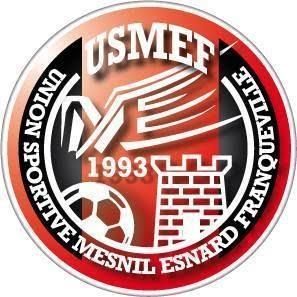   USMEF CupU11 & U13Samedi 29 avril 2023 (U11)Dimanche 30 avril 2023 (U13)Stade du SIVOMRue Hector Malot - Le Mesnil Esnard24 équipes : 8 joueurs + 3 remplaçantsTous les joueurs doivent être licenciés !Inscription : 40€ par équipeArrivée de l’équipe à partir de 9h15 – 1ères rencontres prévues à 10h008 matchs par équipe sur 4 terrains (2 en herbe et 2 en synthétique)Fin du tournoi et remise des récompenses à 17h30Restauration / buvette sur place———————————————————————————————————————————————————————————————————————————————————————————————————————————COUPON À RENVOYER AVEC LE CHÈQUE (À L’ORDRE DE L’USMEF)FREGARD Romain542 rue Pierre Corneille76520 Franqueville St PierreNom du Club : ________________________________________     Catégorie :        U11         U13        (entourer la catégorie)Coordonnées du Responsable à contacter :Nom : ________________________________   Prénom : __________________________Tél. : …… / …… / …… / …… / ……    Adresse mail : __________________________________